Δραστηριότητα 1. Με τη βοήθεια της ιστοσελίδας http://ebooks.edu.gr/modules/ebook/show.php/DSB101/535/3534,14519/ex tras/Activities/Kef1_1_Dec2Bin/Kef1_1_Dec2Bin.html συμπληρώστε τον παρακάτω πίνακα Προσπάθησε να μετατρέψεις τους παρακάτω αριθμούς από το δεκαδικό στο δυαδικό σύστημα. Τι παρατηρείς; Συζητήστε τα συμπεράσματα στην ολομέλεια με τη βοήθεια του καθηγητή σου. ………………………………..………………………………………………………………………………………..……… ………………………………..………………………………………………………………………………………..……… ………………………………..………………………………………………………………………………………..……… ………………………………..………………………………………………………………………………………..……… Δραστηριότητα 2.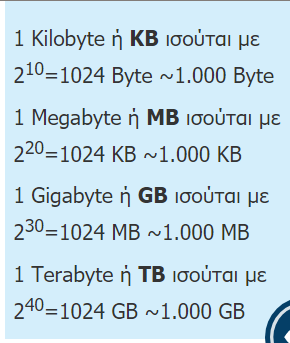 Παράδειγμα του σχ. Βιβλίου 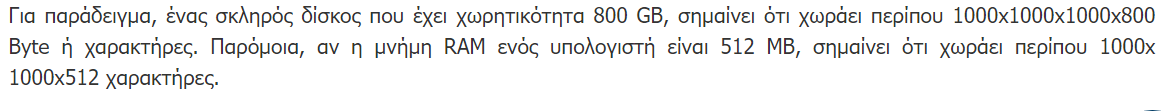  Έλεγξε τη χωρητικότητα του σκληρού δίσκου του υπολογιστή σου. Σε πόσα bits αντιστοιχεί; Ποια είναι η συσχέτιση bit και byte; Μπορείς να ανατρέξεις στο Διαδίκτυο για βοήθεια. ………………………………..………………………………………………………………………………………..……… ………………………………..………………………………………………………………………………………..……… ………………………………..………………………………………………………………………………………..……… ………………………………..………………………………………………………………………………………..……… Ένας υπολογιστής έχει κεντρική μνήμη χωρητικότητας 2GΒ. Σε πόσα ΜByte, ΚByte, Byte αντιστοιχεί; Στον φυσικό κόσμο 1Km=1000m, στον ηλεκτρονικό ισχύει το ίδιο; Μπορείς να ανατρέξεις στο Διαδίκτυο για βοήθεια. ………………………………..………………………………………………………………………………………..……… ………………………………..………………………………………………………………………………………..……… ………………………………..………………………………………………………………………………………..……… ………………………………..………………………………………………………………………………………..……… Εντόπισε ένα τραγούδι αλλά και μια φωτογραφία στον σκληρό δίσκο του υπολογιστή σου ή στο Διαδίκτυο. Πόσα τέτοια αρχεία μουσικής ή εικόνας μπορεί να φιλοξενήσει ο σκληρός δίσκος του υπολογιστή σου; ………………………………..………………………………………………………………………………………..……… ………………………………..………………………………………………………………………………………..……… ………………………………..………………………………………………………………………………………..……… ………………………………..………………………………………………………………………………………..……… Δραστηριότητα 3. Δες την προσομοίωση στο http://photodentro.edu.gr/lor/r/8521/1171. Μπορείς να απαντήσεις στο ερώτημα γιατί είναι τόσο σημαντικό το Δυαδικό Σύστημα στον Υπολογιστή; ………………………………..………………………………………………………………………………………..……… ………………………………..………………………………………………………………………………………..……… ………………………………..………………………………………………………………………………………..……… ………………………………..………………………………………………………………………………………..………Δεκαδικό ΣύστημαΔυαδικό ΣύστημαΑπαιτούμενο πλήθος ψηφίων Δυαδικού αριθμού411263165182252Δεκαδικό ΣύστημαΔυαδικό Σύστημα163264128256